INDICAÇÃO Nº 937/2022Assunto: Solicita ao Sr. Prefeito Municipal que determine ao departamento competente que proceda a poda da árvore na rua Castro Alves, em frente ao 135 - Vila Santa Terezinha, conforme especifica.Senhor Presidente,INDICO ao Sr. Prefeito Municipal, nos termos do Regimento Interno desta Casa de Leis, que se digne V. Exa. determinar junto ao departamento competente, que proceda a poda na rua supracitada.Trata-se de um pedido dos moradores da referida rua, que estão apreensivos com o problema e relatam que o local está há muito tempo sem qualquer tipo de manutenção, conforme imagem anexa.A medida ora proposta atenderá um apelo dos moradores, que anseiam por uma solução favorável.SALA DAS SESSÕES, 24 de maio de 2022.ALEXSANDER HERCULANO(GALO HERCULANO)Vereador – Cidadania(Assinado digitalmente)Anexo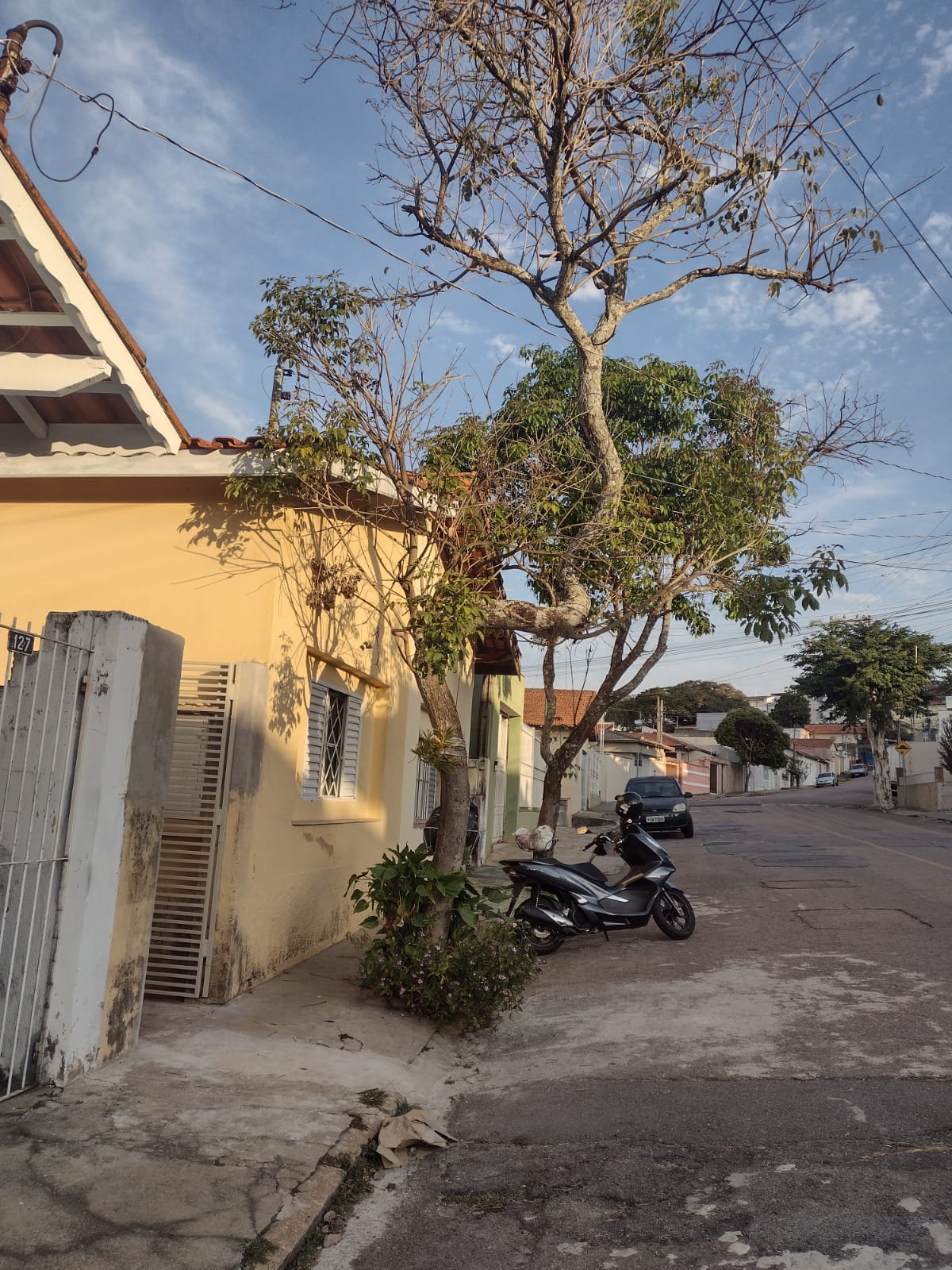 